California CARB Product Category:  Furniture Maintenance Product <3.0% VOC W/W1. Identification 1.1. Product identifierProduct IdentityFiberglass Kreme CleanerAlternate NamesFiberglass Kreme CleanerProduct Codes: 10911.2. Relevant identified uses of the substance or mixture and uses advised againstIntended useRemoves stains from fiberglass.1.3. Details of the supplier of the safety data sheetCompany NameLife Industries Corporation4060 Bridge View DriveN. Charleston, SC 29405EmergencyCHEMTREC (USA)(800) 424-930024 hour Emergency Telephone No.USA: 1-800-424-9300
Outside USA: +1-703-527-3887Customer Service: Life Industries Corporation+1-843-566-12252. Hazard(s) identification 2.1. Classification of the substance or mixtureAcute Tox. 5;H303May be harmful if swallowed. (Not adopted by US OSHA)Skin Irrit. 2;H315Causes skin irritation.Eye Dam. 1;H318Causes serious eye damage.2.2. Label elementsUsing the Toxicity Data listed in section 11 and 12 the product is labeled as follows.Danger H303 May be harmful if swallowed.H315 Causes skin irritation.H318 Causes serious eye damage.[Prevention]: P264 Wash thoroughly after handling.P280 Wear protective gloves / eye protection / face protection.[Response]: P302+352 IF ON SKIN: Wash with plenty of soap and water.P305+351+338 IF IN EYES: Rinse continuously with water for several minutes. Remove contact lenses if present and easy to do - continue rinsing.P310 Immediately call a POISON CENTER or doctor / physician.P312 Call a POISON CENTER or doctor / physician if you feel unwell.P321 Specific treatment (see information on this label).P332+313 If skin irritation occurs: Get medical advice / attention.P362 Take off contaminated clothing and wash before reuse.[Storage]: No GHS storage statements[Disposal]: No GHS disposal statements3. Composition/information on ingredientsThis product contains the following substances that present a hazard within the meaning of the relevant State and Federal Hazardous Substances regulations.Ingredient/Chemical DesignationsWeight %GHS ClassificationNotesPhosphoric acid 
  CAS Number:     0007664-38-2 10 - 25Skin Corr. 1B;H314 (> 25%) [1][2] Poly(oxy-1,2-ethanediyl), .alpha.-[4-(1,1,3,3-tetramethylbutyl)phenyl]-.omega.-hydroxy- 
  CAS Number:     0009002-93-1 10 - 25Acute Tox. 4;H302 
Skin Irrit. 2;H315 
Eye Dam. 1;H318 
Aquatic Chronic 2;H411 [1] In accordance with paragraph (i) of §1910.1200, the specific chemical identity and/or exact percentage (concentration) of composition has been withheld as a trade secret.
[1] Substance classified with a health or environmental hazard.
[2] Substance with a workplace exposure limit.
[3] PBT-substance or vPvB-substance.
*The full texts of the phrases are shown in Section 16.4. First aid measures4.1. Description of first aid measuresGeneralIn all cases of doubt, or when symptoms persist, seek medical attention.
Never give anything by mouth to an unconscious person.   InhalationRemove to fresh air, keep patient warm and at rest. If breathing is irregular or stopped, give artificial respiration. If unconscious place in the recovery position and obtain immediate medical attention. Give nothing by mouth.   EyesIrrigate copiously with clean water for at least 15 minutes, holding the eyelids apart and seek medical attention.   SkinRemove contaminated clothing. Wash skin thoroughly with soap and water or use a recognized skin cleanser.   IngestionIf swallowed obtain immediate medical attention. Keep at rest. Do NOT induce vomiting. If swallowed, DO NOT INDUCE VOMITING. Give large quantities of water. Never give anything by mouth to an unconscious person. Get medical attention immediately.   4.2. Most important symptoms and effects, both acute and delayedOverviewPhosphoric acid is a strong organic acid. Treat symptomatically and supportively. See section 2 for further details.   EyesCauses serious eye damage.   SkinCauses skin irritation.   IngestionMay be harmful if swallowed.     5. Fire-fighting measures5.1. Extinguishing mediaUse any means suitable for extinguishing surrounding fire. Water spray may be used to keep fire exposed containers cool. If water is used, use in abundance to control heat and acid build-up.5.2. Special hazards arising from the substance or mixtureHazardous decomposition: Phosphorus oxides may form when heated to decomposition.5.3. Advice for fire-fightersIn the event of a fire, wear full protective clothing and NIOSH-approved self-contained breathing apparatus with full facepiece operated in the pressure demand or other positive pressure mode.ERG Guide No.154   6. Accidental release measures6.1. Personal precautions, protective equipment and emergency proceduresPut on appropriate personal protective equipment (see section 8).6.2. Environmental precautionsDo not allow spills to enter drains or waterways.Use good personal hygiene practices. Wash hands before eating, drinking, smoking or using toilet. Promptly remove soiled clothing and wash thoroughly before reuse.6.3. Methods and material for containment and cleaning upVentilate area of leak or spill. Wear appropriate personal protective equipment as specified in Section 8. Isolate hazard area. Keep unnecessary and unprotected personnel from entering. Contain and recover liquid when possible. Neutralize with alkaline material (soda ash, lime), then absorb with an inert material (e. g., vermiculite, dry sand, earth), and place in a chemical waste container. Do not use combustible materials, such as saw dust. Do not flush to sewer!Contain, dilute cautiously with water, and neutralize with soda ash or lime.7. Handling and storage7.1. Precautions for safe handlingAvoid contact with skin and eyes by using personal protective equipment.See section 2 for further details. - [Prevention]: 7.2. Conditions for safe storage, including any incompatibilitiesHandle containers carefully to prevent damage and spillage.Incompatible materials: Liberates explosive hydrogen gas when reacting with chlorides and stainless steel. Can react violently with sodium tetrahydroborate. Exothermic reactions with aldehydes, amines, amides, alcohols and glycols, azo-compounds, carbamates, esters, caustics, phenols and cresols, ketones, organophosphates, epoxides, explosives, combustible materials, unsaturated halides, and organic peroxides. phosphoric acid forms flammable gases with sulfides, mercaptans, cyanides and aldehydes. It also forms toxic fumes with cyanides, sulfide, fluorides, organic peroxides, and halogenated organics. Mixtures with nitromethane are explosive.Keep in a tightly closed container. Protect from physical damage. Store in a cool, dry, ventilated area away from sources of heat, moisture, incompatibilities, and direct sunlight. Corrosive to mild steel.See section 2 for further details. - [Storage]: 7.3. Specific end use(s)No data available.8. Exposure controls and personal protection8.1. Control parameters Exposure CAS No.IngredientSourceValue0007664-38-2Phosphoric acidOSHA TWA 1 mg/m3  0007664-38-2Phosphoric acidACGIH TWA: 1 mg/m3STEL: 3 mg/m3  0007664-38-2Phosphoric acidNIOSH TWA 1 mg/m3 ST 3 mg/m3  0007664-38-2Phosphoric acidSupplier No Established Limit   0009002-93-1Poly(oxy-1,2-ethanediyl), .alpha.-[4-(1,1,3,3-tetramethylbutyl)phenyl]-.omega.-hydroxy-OSHA No Established Limit   0009002-93-1Poly(oxy-1,2-ethanediyl), .alpha.-[4-(1,1,3,3-tetramethylbutyl)phenyl]-.omega.-hydroxy-ACGIH No Established Limit   0009002-93-1Poly(oxy-1,2-ethanediyl), .alpha.-[4-(1,1,3,3-tetramethylbutyl)phenyl]-.omega.-hydroxy-NIOSH No Established Limit   0009002-93-1Poly(oxy-1,2-ethanediyl), .alpha.-[4-(1,1,3,3-tetramethylbutyl)phenyl]-.omega.-hydroxy-Supplier No Established Limit   Carcinogen Data CAS No.IngredientSourceValue0007664-38-2Phosphoric acidOSHA Select Carcinogen: No  0007664-38-2Phosphoric acidNTP Known: No;  Suspected: No  0007664-38-2Phosphoric acidIARC Group 1: No;  Group 2a: No;  Group 2b: No;  Group 3: No;  Group 4: No;  0009002-93-1Poly(oxy-1,2-ethanediyl), .alpha.-[4-(1,1,3,3-tetramethylbutyl)phenyl]-.omega.-hydroxy-OSHA Select Carcinogen: No  0009002-93-1Poly(oxy-1,2-ethanediyl), .alpha.-[4-(1,1,3,3-tetramethylbutyl)phenyl]-.omega.-hydroxy-NTP Known: No;  Suspected: No  0009002-93-1Poly(oxy-1,2-ethanediyl), .alpha.-[4-(1,1,3,3-tetramethylbutyl)phenyl]-.omega.-hydroxy-IARC Group 1: No;  Group 2a: No;  Group 2b: No;  Group 3: No;  Group 4: No;  8.2. Exposure controlsRespiratoryIf the exposure limit is exceeded, a full facepiece respirator with high efficiency dust/mist filter may be worn up to 50 times the exposure limit or the maximum use concentration specified by the appropriate regulatory agency or respirator supplier, whichever is lowest. For emergencies or instances where the exposure levels are not known, use a full-facepiece positive-pressure, air-supplied respirator. WARNING: Air purifying respirators do not protect workers in oxygen-deficient atmospheres.   EyesUse chemical safety goggles and/or a full face shield where splashing is possible. Maintain eye wash fountain and quick-drench facilities in work area.   SkinChemical resistant clothing such as coveralls/apron and boots should be worn. Chemical impervious gloves required.   Engineering ControlsProvide adequate ventilation. Where reasonably practicable this should be achieved by the use of local exhaust ventilation and good general extraction. If these are not sufficient to maintain concentrations of particulates and any vapor below occupational exposure limits suitable respiratory protection must be worn. 
  Other Work PracticesUse good personal hygiene practices. Wash hands before eating, drinking, smoking or using toilet. Promptly remove soiled clothing and wash thoroughly before reuse.   See section 2 for further details. - [Prevention]: 9. Physical and chemical propertiesAppearanceLight blue gelOdorOdorlessOdor thresholdNot Measured pH   1.5 (0.1 N aqueous solution)  Melting point / freezing point 70F (21C) Initial boiling point and boiling range 316F (158C) Flash PointNot Measured Evaporation rate (Ether = 1)Not Measured Flammability (solid, gas)Not Applicable Upper/lower flammability or explosive limitsLower Explosive Limit: Not Measured Upper Explosive Limit: Not Measured  Vapor pressure (Pa)2 hPa @ 20 deg. C Vapor Density3.4 Specific Gravity1.685 @STP Solubility in WaterComplete Partition coefficient n-octanol/water (Log Kow)Not Measured Auto-ignition temperature Not Measured Decomposition temperatureNot Measured Viscosity (cSt)Not Measured  9.2. Other informationCalifornia CARB Product Category:  Furniture Maintenance Product <3.0% VOC W/W10. Stability and reactivity10.1. ReactivityHazardous Polymerization will not occur.10.2. Chemical stabilityStable under normal circumstances.10.3. Possibility of hazardous reactionsNo data available.10.4. Conditions to avoidExcessive heat and open flame.10.5. Incompatible materialsLiberates explosive hydrogen gas when reacting with chlorides and stainless steel. Can react violently with sodium tetrahydroborate. Exothermic reactions with aldehydes, amines, amides, alcohols and glycols, azo-compounds, carbamates, esters, caustics, phenols and cresols, ketones, organophosphates, epoxides, explosives, combustible materials, unsaturated halides, and organic peroxides. phosphoric acid forms flammable gases with sulfides, mercaptans, cyanides and aldehydes. It also forms toxic fumes with cyanides, sulfide, fluorides, organic peroxides, and halogenated organics. Mixtures with nitromethane are explosive.10.6. Hazardous decomposition productsPhosphorus oxides may form when heated to decomposition. 11. Toxicological informationAcute toxicityIngredientOral LD50, 
mg/kgSkin LD50, 
mg/kgInhalation 
Vapor LC50, 
mg/L/4hrInhalation
Dust/Mist LC50, 
mg/L/4hrInhalation
Gas LC50, 
ppmPhosphoric acid - (7664-38-2)No data available    No data available    No data available    No data available    No data available    Poly(oxy-1,2-ethanediyl), .alpha.-[4-(1,1,3,3-tetramethylbutyl)phenyl]-.omega.-hydroxy- - (9002-93-1)No data available    No data available    No data available    No data available    No data available    Note: When no route specific LD50 data is available for an acute toxin, the converted acute toxicity point estimate was used in the calculation of the product's ATE (Acute Toxicity Estimate). ClassificationCategoryHazard DescriptionAcute toxicity (oral)5 May be harmful if swallowed. (Not adopted by US OSHA) Acute toxicity (dermal)---Not ApplicableAcute toxicity (inhalation)---Not ApplicableSkin corrosion/irritation2 Causes skin irritation. Serious eye damage/irritation1 Causes serious eye damage. Respiratory sensitization---Not ApplicableSkin sensitization---Not ApplicableGerm cell mutagenicity---Not ApplicableCarcinogenicity---Not ApplicableReproductive toxicity---Not ApplicableSTOT-single exposure---Not ApplicableSTOT-repeated exposure---Not ApplicableAspiration hazard---Not Applicable12. Ecological information12.1. ToxicityThe preparation has been assessed following the conventional method of the Dangerous Preparations Directive 1999/45/EC and GHS and is not classified as dangerous for the environment, but contains substance(s) dangerous for the environment. See section 3 for detailsAquatic EcotoxicityIngredient96 hr LC50 fish, 
mg/l48 hr EC50 crustacea, 
mg/lErC50 algae, 
mg/lPhosphoric acid - (7664-38-2) Not Available  Not Available  Not Available    Poly(oxy-1,2-ethanediyl), .alpha.-[4-(1,1,3,3-tetramethylbutyl)phenyl]-.omega.-hydroxy- - (9002-93-1) Not Available  Not Available  Not Available     12.2. Persistence and degradabilityThere is no data available on the preparation itself.12.3. Bioaccumulative potentialNot Measured12.4. Mobility in soilNo data available.12.5. Results of PBT and vPvB assessmentThis product contains no PBT/vPvB chemicals.12.6. Other adverse effectsNo data available.13. Disposal considerations13.1. Waste treatment methodsObserve all federal, state and local regulations when disposing of this substance.14. Transport informationDOT (Domestic Surface Transportation)IMO / IMDG (Ocean Transportation)ICAO/IATA14.1. UN numberUN1805UN1805UN180514.2. UN proper shipping nameUN1805, Phosphoric acid solution, 8, IIIPhosphoric acid solutionPhosphoric acid solution14.3. Transport hazard class(es)DOT Hazard Class: 8IMDG: 8
Sub Class: Not Applicable Air Class: 8 14.4. Packing groupIIIIIIIII14.5. Environmental hazardsIMDGMarine Pollutant: No 14.6. Special precautions for user14.6. Special precautions for userNo further information15. Regulatory informationRegulatory OverviewThe regulatory data in Section 15 is not intended to be all-inclusive, only selected regulations are represented.  Toxic Substance Control Act ( TSCA)All components of this material are either listed or exempt from listing on the TSCA Inventory. WHMIS ClassificationD2B  E  US EPA Tier II HazardsFire:No Sudden Release of Pressure:No Reactive:No Immediate (Acute):Yes Delayed (Chronic):No EPCRA 311/312 Chemicals and RQs (lbs):Phosphoric acid     ( 5,000.00) EPCRA 302 Extremely Hazardous: 
To the best of our knowledge, there are no chemicals at levels which require reporting under this statute. EPCRA 313 Toxic Chemicals: 
To the best of our knowledge, there are no chemicals at levels which require reporting under this statute. Proposition 65 - Carcinogens (>0.0%): 
To the best of our knowledge, there are no chemicals at levels which require reporting under this statute. Proposition 65 - Developmental Toxins (>0.0%): 
To the best of our knowledge, there are no chemicals at levels which require reporting under this statute. Proposition 65 - Female Repro Toxins (>0.0%): 
To the best of our knowledge, there are no chemicals at levels which require reporting under this statute. Proposition 65 - Male Repro Toxins (>0.0%): 
To the best of our knowledge, there are no chemicals at levels which require reporting under this statute. New Jersey RTK Substances (>1%):Phosphoric acid Pennsylvania RTK Substances (>1%):Phosphoric acid 16. Other informationThe information and recommendations contained herein are based upon data believed to be correct. However, no guarantee or warranty of any kind, expressed or implied, is made with respect to the information contained herein. We accept no responsibility and disclaim all liability for any harmful effects which may be caused by exposure to our products. Customers/users of this product must comply with all applicable health and safety laws, regulations, and orders.The full text of the phrases appearing in section 3 is:H302 Harmful if swallowed.H314 Causes severe skin burns and eye damage.H315 Causes skin irritation.H318 Causes serious eye damage.H411 Toxic to aquatic life with long lasting effects.This is the first version in the GHS SDS format. Listings of changes from previous versions in other formats are not applicable.DISCLAIMER: The information and recommendations contained herein are based upon data believed to be correct. Life Industries Corporation assumes no liability for misinterpretation of the data contained within this form as any type of warranty or guarantee of the product.End of Document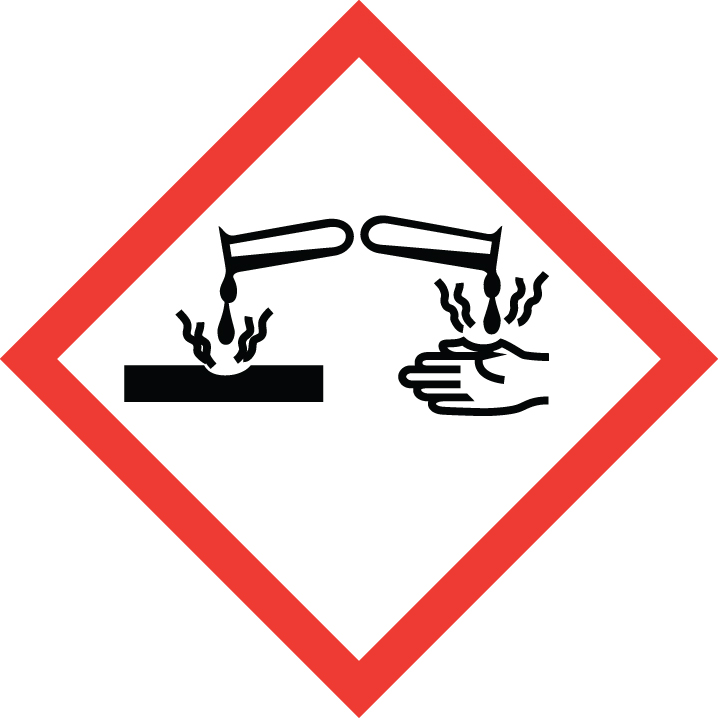 